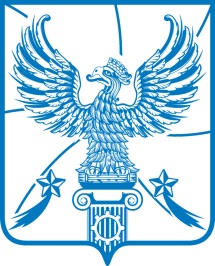 АДМИНИСТРАЦИЯМУНИЦИПАЛЬНОГО ОБРАЗОВАНИЯГОРОДСКОЙ ОКРУГ ЛЮБЕРЦЫ
МОСКОВСКОЙ ОБЛАСТИПОСТАНОВЛЕНИЕ   01.11.2017___                                                                                          № _2054-ПАг. ЛюберцыОб утверждении Положения о взаимодействии органов администрации городского округа Люберцы и теплоснабжающих организаций при рассмотрении обращений потребителей по вопросам надежности теплоснабжения В соответствии с Федеральным законом от 06.10.2003 № 131-Ф3                     «Об общих принципах организации местного самоуправления в Российской Федерации», Федеральным законом от 27.07.2010 № 190-ФЗ                                      «О теплоснабжении», постановлением Правительства Российской Федерации от 08.08.2012  №  808 «Об организации теплоснабжения в Российской Федерации и о внесении изменений в некоторые акты Правительства Российской Федерации», Уставом муниципального образования городской округ Люберцы, Распоряжением администрации муниципального образования городской округ Люберцы Московской области от 21.06.2017 № 03-РА                     «О наделении полномочиями заместителя Главы администрации Проворова Александра Михайловича», в целях повышения эффективности взаимодействия органов администрации городского округа Люберцы и теплоснабжающих организаций, осуществляющих деятельность на территории городского округа Люберцы при рассмотрении обращений потребителей по вопросам надежности теплоснабжения, постановляю:1. Утвердить Положение о взаимодействии органов администрации городского округа Люберцы и теплоснабжающих организаций городского округа Люберцы  при рассмотрении обращений потребителей по вопросам надежности теплоснабжения (Приложение № 1).2. Опубликовать настоящее Постановление в средствах массовой информации и разместить на официальном сайте городского округа Люберцы.3. Контроль за исполнением настоящего Постановления оставляю                   за собой.Заместитель Главы администрации					А.М. ПроворовПриложение № 1						к Постановлению     от 01.11.2017 № 2054-ПАПоложение о взаимодействии органов администрации городского округа Люберцыи теплоснабжающих организаций городского округа Люберцы при рассмотрении обращений потребителей по вопросам надежности теплоснабжения1. Настоящее Положение разработано в соответствии с разделом XI постановления Правительства Российской Федерации от 08.08.2012 № 808               «Об организации теплоснабжения в Российской Федерации и о внесении изменений в некоторые акты Правительства Российской Федерации» в целях оперативного рассмотрения обращений потребителей по вопросам надежности теплоснабжения.2.  Настоящее Положение определяет:- порядок и сроки рассмотрения администрацией городского округа Люберцы (далее – администрация) обращений потребителей по вопросам надежности теплоснабжения;- порядок и сроки подготовки органами администрации  Люберцы уведомлений и запросов в теплоснабжающие организации;- иные вопросы взаимодействия органов администрации и теплоснабжающих организаций городского округа Люберцы при рассмотрении обращений потребителей по вопросам надежности теплоснабжения.3. Обращения могут подаваться потребителями в письменной форме,                  а в течение отопительного периода - в устной форме (в том числе по телефону).4. Обращения юридических лиц принимаются к рассмотрению при наличии заключенного договора теплоснабжения.5. Обращения потребителей-граждан принимаются независимо                         от наличия заключенного договора теплоснабжения должностными лицами администрации:- обращения, поступившие в письменной форме в рабочее время, отделом по работе с обращениями граждан администрации;- обращения в устной форме, а также в нерабочее время, праздничные                      и выходные дни – единой диспетчерской службой жилищно-коммунального хозяйства (ЕДС ЖКХ).6. Полученное должностными лицами администрации обращение регистрируется в журнале регистрации обращений (жалоб)                                         и в информационной системе автоматизации делопроизводства                                      и документооборота.7. После регистрации обращения должностное лицо администрации обязано:7.1. Определить характер обращения (при необходимости уточнить его у потребителя);7.2. Направить обращение в течение 1 рабочего дня (в течение 1 часа - в отопительный период): - в рабочее время - в управление жилищно-коммунального хозяйства администрации городского округа Люберцы (далее – управление ЖКХ);  - в нерабочее время – в аварийно-диспетчерскую службу                                и в теплоснабжающую организацию, обеспечивающую теплоснабжение данного потребителя (Приложение № 1).  8. Управление ЖКХ в течение 1 рабочего дня (в течение 2 часов                     в отопительный период) с момента регистрации обращения обязано:8.1. Определив теплоснабжающую организацию, обеспечивающую теплоснабжение данного потребителя, проверить достоверность представленных потребителем документов, подтверждающих факты, изложенные в его обращении;8.2. Направить по факсимильной связи или электронной почте копию обращения (уведомить) в теплоснабжающую организацию и запрос                       о возможных технических причинах отклонения параметров надежности теплоснабжения, зарегистрировав дату и время отправки запроса в журнале регистрации обращений (жалоб).9.  Теплоснабжающая организация обязана предоставить ответ                        на запрос в течение 3 дней (в течение 3 часов в отопительный период)                   со времени получения по факсимильной связи или по электронной почте. 10. В случае неполучения ответа на запрос в указанный срок должностное лицо администрации в течение 3 часов информирует об этом органы прокуратуры.11. Отдел по работе с обращениями граждан  администрации городского округа Люберцы в течение 3 дней (в течение 6 часов                          в отопительный период) с момента регистрации обращения обязан:11.1. Проверить, имеются ли подобные обращения (жалобы) от других потребителей, теплоснабжение которых осуществляется с использованием тех же объектов;11.2.   Проверить наличие подобных обращений в прошлом по данным объектам.12. Управление жилищно-коммунального хозяйства после получения ответа от теплоснабжающей организации в течение 3 дней (в течение 6 часов в отопительный период) с момента регистрации обращения обязано:12.1. Совместно с теплоснабжающей организацией определить причины нарушения параметров надежности теплоснабжения;12.2. При необходимости провести выездную проверку обоснованности обращений потребителей;12.3. При подтверждении фактов, изложенных в обращениях потребителей, вынести теплоснабжающей организации предписание о немедленном устранении причин ухудшения параметров теплоснабжения с указанием сроков проведения этих мероприятий.13.  Должностное лицо администрации в течение 5 рабочих дней (в течение 24 часов в отопительный период) с момента поступления обращения, зафиксировав дату и время отправки в журнале регистрации обращений (жалоб) обязано:- в рабочее время - направить ответ на обращение (жалобу) потребителя;  - в нерабочее время –  довести информацию об устранение замечания (жалобы) потребителя до заявителя по телефону, 14. Управление жилищно-коммунального хозяйства обязано проконтролировать исполнение предписания теплоснабжающей организацией.15. Теплоснабжающая организация вправе обжаловать вынесенное предписание Заместителю Главы администрации городского округа Проворову А.М., а также в судебном порядке.Приложение № 1									к ПоложениюРЕЕСТР ТЕПЛОСНАБЖАЮЩИХ ОРГАНИЗАЦИЙ№ п/пНаименование организацииАдресТелефон1.АО «Люберецкая теплосеть» г. Люберцы, ул. Строителей 8(495) 554-10-01 
(495) 554-90-352.ООО "ЭнергоСтрой"г. Люберцы, Гагарина пр-кт, д.6 (495) 646-10-77 (495) 644-00-773.ООО "Теплоэнергосервис"г. Люберцы 1-й Панковский проезд дом 1В (495) 508-76-294.ООО "Любэнергоснаб"г. Люберцы ,ул. Красная, д. 1, литера Я(495) 558 64 02(495) 554-03-90, (495) 558-64-545.ООО Охранно-юридическое бюро "ПАРТЕР"г. Люберцы, ул. Котельническая, д.24А(495) 796-26-706.МУП "Октябрьское Жилищное Управление"п. Октябрьский, ул. Комсомольская, д.5(495) 558-05-187.АО «Комбинат ЖКХ и благоустройства поселка Красково»гп. Красково, ул. КСЗ, д. 17(495) 557-31-768.МУП "Томилинский Коммунальный Комплекс"п. Томилино, мкр. Птицефабрика, д.4А(495) 241-02-829.ООО "Инжтрасс-строй"г. Москва, ул. Илимская, д.9(495) 287-02-2610.ФГБУ "Главный центр связи и спутниковых систем"П. Томилино, ул. Тургенева, д. 20(495) 626-91-0011.ООО "РИК"п. Октябрьски, ул. Новая, д. 3(498) 601-02-5112.ООО «Теплокомфорт»д. Марусино, д.77, к.10(495) 255-26-1213.ООО «ТитанЭнерго»г. Москва, ул. Боровая, д.7, корп.10, комн.15(495) 660-06-44 доб.111014.ООО "Тснаб"п. Октябрьский, ул. Красное Знамя, стр.48-916-481-14-4915.ООО "ТехноАльянсИнвест"г. Лобня, ул.Физкультурная, д.11(495) 740-03-60 16.ОАО «МЭЗ»п. Малаховка, ул. Шоссейная, д. 40(495)501-44-5117.ЖЭ(К)О № 23 филиала ФГБУ  «ЦЖКУ» по ЗВОп. Красково, ул. Железнодорожная, в/ч 55443-66(926)175-09-21